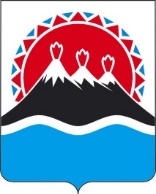 МИНИСТЕРСТВО ФИНАНСОВ КАМЧАТСКОГО КРАЯПРИКАЗ(в редакции приказа Министерства финансов Камчатского края от 06.10.2022 № 33/457)г. Петропавловск-КамчатскийВ соответствии с пунктом 4 части 3 распоряжения Губернатора Камчатского края от 27.07.2022 № 477-Р «Об организации размещения (опубликования) электронных образов контрольных экземпляров законов и иных нормативных правовых актов Камчатского края на «Официальном интернет-портале правовой информации» (www.pravo.gov.ru) и в официальном печатном издании Губернатора и Правительства Камчатского края «Официальные ведомости» и об информировании о нормотворческой деятельности исполнительных органов Камчатского края» (далее – Распоряжение от 27.07.2022 № 477-Р) ПРИКАЗЫВАЮ:Назначить лицом, ответственным за исполнение Распоряжения от 27.07.2022 № 477-Р в Министерстве финансов Камчатского края Сафронова Сергея Владимировича, ведущего консультанта отдела правового и кадрового обеспечения Министерства финансов Камчатского края.2. На период отсутствия (в связи с командировкой, отпуском или болезнью) Сафронова Сергея Владимировича исполнение обязанностей, предусмотренных частью 1 настоящего приказа, возложить на Кондратенко Майю Викторовну, ведущего консультанта отдела правового и кадрового обеспечения Министерства финансов Камчатского края.3. Установить, что специалисты краевого государственного казенного учреждения «Центр финансового обеспечения» (далее - КГКУ «ЦФО»), осуществляющие в соответствии с должностными обязанностями регистрацию входящей и исходящей корреспонденции с использованием государственной информационной системы Камчатского края «Единая система электронного документооборота Камчатского края» (далее – ГИС ЕСЭД), в отношении нормативных правовых актов Министерства финансов Камчатского края и решений судов об их оспаривании, созданных в форме электронных образов и подлежащих официальному опубликованию, обеспечивают в порядке и в сроки, установленные частями 7, 9, 10 Положения о подготовке и направлении на размещение (опубликование) электронных образов контрольных экземпляров законов и иных нормативных правовых актов Камчатского края на «Официальном интернет-портале правовой информации» (www.pravo.gov.ru) и в официальном печатном издании Губернатора и Правительства Камчатского края «Официальные ведомости», утвержденного Распоряжением от 27.07.2022 №  477-Р, их направление в Министерство цифрового развития Камчатского края посредством использования ГИС ЕСЭД, в том числе путем создания проекта резолюции Министра финансов Камчатского края «На официальное опубликование» и выбора исполнителя из справочника внутренних исполнителей во вкладке «Исполнители» ГИС ЕСЭД.4. Козлову Максиму Анатольевичу, директору КГКУ «ЦФО», издать приказы о персональной ответственности работников КГКУ «ЦФО», осуществляющих в соответствии с должностными обязанностями регистрацию входящей и исходящей корреспонденции с использованием ГИС ЕСЭД, за выполнение функций, указанных в части 3 настоящего приказа.29.07.2022№33/350О назначении лиц, ответственных за исполнение распоряжения Губернатора Камчатского края от 27.07.2022  № 477-Р «Об организации размещения (опубликования) электронных образов контрольных экземпляров законов и иных нормативных правовых актов Камчатского края на «Официальном интернет-портале правовой информации» (www.pravo.gov.ru) и в официальном печатном издании Губернатора и Правительства Камчатского края «Официальные ведомости» и об информировании о нормотворческой деятельности исполнительных органов Камчатского края 